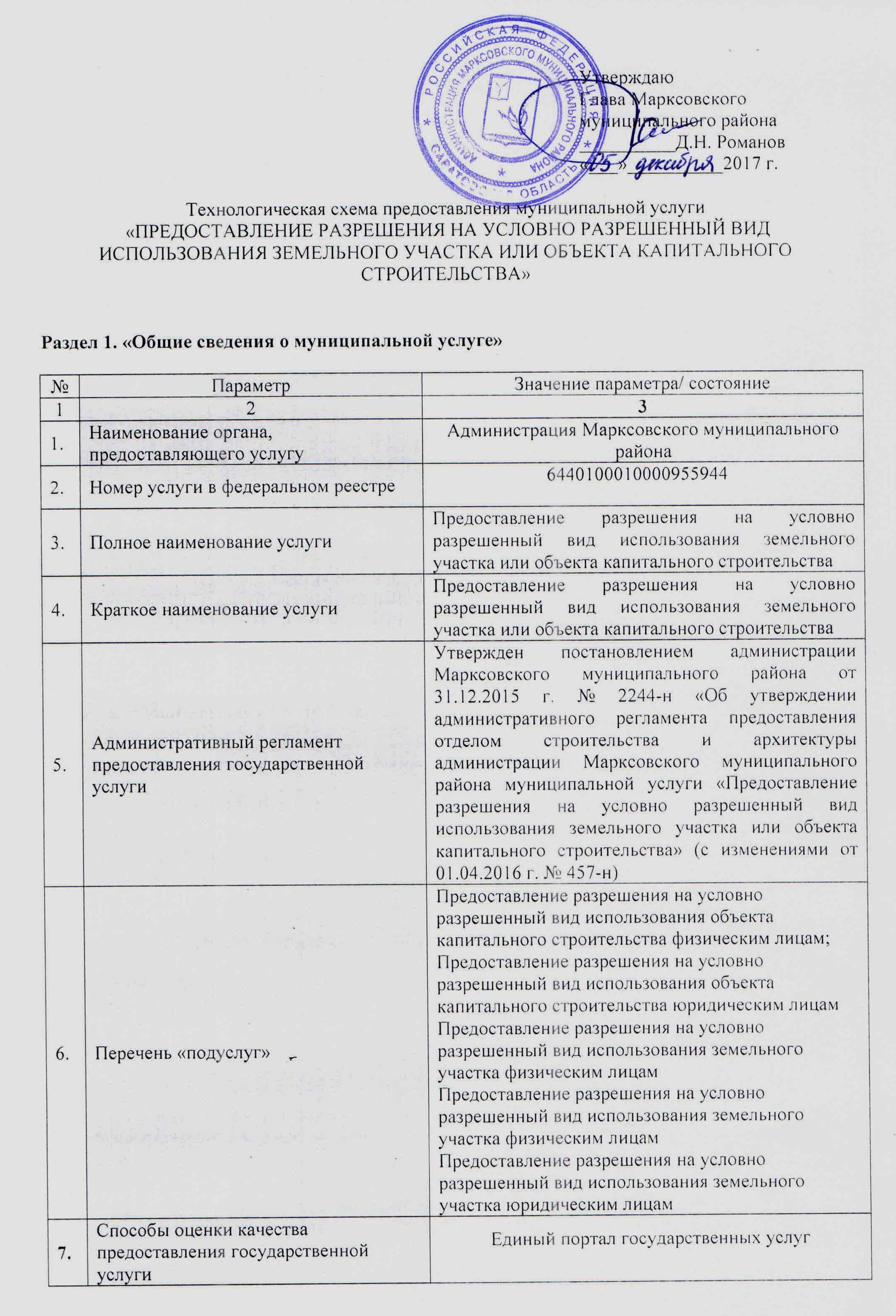 Раздел 2. «Общие сведения о  «подуслугах»Раздел 4. «Документы, предоставляемые заявителем для получения «подуслуги»Раздел 5. «Документы и сведения, получаемые посредством  межведомственного информационного взаимодействия»Раздел 6. Результат «подуслуги»Раздел 7. «Технологические процессы предоставления «подуслуги»Раздел 8. «Особенности предоставления  «подуслуги» в электронной форме»Приложение № 1Главе Марксовскогомуниципального района									Ф.И.О.от ________________________________________Для физических лиц (Ф.И.О., реквизиты документа, удостоверяющего личность, место жительства, номер телефона)Для юридических лиц (наименование, организационно-правовая форма, адрес места нахождения, номер телефона)ЗАЯВЛЕНИЕПрошу (просим) предоставить разрешение на условно разрешенный вид использования земельного участка или объекта капитального строительства __________________________________________________________________(указывается условно разрешенный вид использования земельного участка или объекта капитального строительства в соответствии с правилами землепользования и застройки)расположенного по адресу ____________________________________________(улица, дом, корпус, строение)____________________________________________________________________(описание характеристик существующих и намечаемых построек обоснованием того, что реализацией данных предложений не будет оказано негативное воздействие на окружающую среду в объемах, превышающих допустимые пределы, определенные техническими регламентами)К заявлению прилагаются следующие документы:____________________________________________________________________________________________________________________________________________________________________________________________________________Заявитель                               _____________          __________________                                                    (подпись)                 (инициалы, фамилия)"_____" ________________ _____ г________________________________/ ____________________________________________________________________________                     (ФИО/наименование заявителя)                           (подпись заявителя/представителя заявителя) *Заполняется в случае подачи заявления через ГКУ СО «МФЦ».                  Сообщаю, что в соответствии с Федеральным законом от 27.07.2006 № 152-ФЗ «О персональных данных» я даю согласие на обработку, а также, в случае необходимости, передачу моих персональных данных, в рамках действующего законодательства.                                                                                                        _________________________                     (подпись) Приложение №2Угловой штампОП ГАУСО «МФЦ»Реестр передаваемых документов,принятых от заявителей в ОП ГАУСО «МФЦ»В соответствии с Соглашением о взаимодействии между ГАУСО «МФЦ» и администрацией ________________________ муниципального района области от __________ _____ года № ______ направляем документы, 
принятые в ОП ГАУСО «МФЦ» ____________________________________________________________________:(отделение, дата принятия документов)Должность руководителяГАУСО «МФЦ»         ___________________________ Ф.И.О. 								(роспись)Документы согласно реестру передал (а)_________________	_____	________	______________	_________________(должность специалиста,           (подпись)	                    (Ф.И.О.)	             (дата и время передачи)передавшего документы)							Документы согласно реестру принял(а):_________________	_____	________	______________	_________________(должность специалиста,          (подпись)	                      (Ф.И.О.)         (дата и время получения)принявшего документы)							Срок предоставления в зависимости от условийСрок предоставления в зависимости от условийОснования отказа в приеме документовОснования отказа в предоставлении  «подуслуги»Основания приостановления предоставления  «подуслуги»Срок приостановления предоставления  «подуслуги»Плата за предоставление «подуслуги»Плата за предоставление «подуслуги»Плата за предоставление «подуслуги»Способ обращения за получением «подуслуги» Способ получения результата «подуслуги»При подаче заявления по месту жительства (месту нахождения юр.лица)При подаче заявления не по месту жительства (по месту обращения)Основания отказа в приеме документовОснования отказа в предоставлении  «подуслуги»Основания приостановления предоставления  «подуслуги»Срок приостановления предоставления  «подуслуги»Наличие платы (государственной пошлины) Реквизиты нормативного правового акта, являющегося основанием для взимания платы государственной пошлины) КБК для взимания платы (государственной пошлины), в том числе для МФЦСпособ обращения за получением «подуслуги» Способ получения результата «подуслуги»1234567891011Предоставление разрешения на условно разрешенный вид использования земельного участка или объекта капитального строительстваПредоставление разрешения на условно разрешенный вид использования земельного участка или объекта капитального строительстваПредоставление разрешения на условно разрешенный вид использования земельного участка или объекта капитального строительстваПредоставление разрешения на условно разрешенный вид использования земельного участка или объекта капитального строительстваПредоставление разрешения на условно разрешенный вид использования земельного участка или объекта капитального строительстваПредоставление разрешения на условно разрешенный вид использования земельного участка или объекта капитального строительстваПредоставление разрешения на условно разрешенный вид использования земельного участка или объекта капитального строительстваПредоставление разрешения на условно разрешенный вид использования земельного участка или объекта капитального строительстваПредоставление разрешения на условно разрешенный вид использования земельного участка или объекта капитального строительстваПредоставление разрешения на условно разрешенный вид использования земельного участка или объекта капитального строительстваПредоставление разрешения на условно разрешенный вид использования земельного участка или объекта капитального строительства30 календарных дней30 календарных днейнетнетнет-Нет         -        -1. Личное обращение в орган2. Личное обращение в МФЦ;3. Единый портал государственных услуг и муниципальных услуг (функций)4. Почтовая связь1. Лично в органе2. Лично в МФЦ;3. Почтовой связьюРаздел 3. «Сведения о заявителях «подуслуги» Раздел 3. «Сведения о заявителях «подуслуги» Раздел 3. «Сведения о заявителях «подуслуги» Раздел 3. «Сведения о заявителях «подуслуги» Раздел 3. «Сведения о заявителях «подуслуги» Раздел 3. «Сведения о заявителях «подуслуги» Раздел 3. «Сведения о заявителях «подуслуги» Раздел 3. «Сведения о заявителях «подуслуги» № п/п№ п/пКатегории лиц, имеющих право на получение «подуслуги»Документ, подтверждающий правомочие заявителя соответствующей категории на получение «подуслуги»Установленные требования к документу, подтверждающему правомочие заявителя соответствующей категории на получение «подуслуги»Наличие возможности подачи заявления на предоставление «подуслуги» представителями заявителяИсчерпывающий перечень лиц, имеющих право на подачу заявления от имени заявителяНаименование документа, подтверждающего право подачи заявления от имени заявителяУстановленные требования к документу, подтверждающему право подачи заявления от имени заявителяУстановленные требования к документу, подтверждающему право подачи заявления от имени заявителя1123456788Предоставление разрешения на условно разрешенный вид использования земельного участка или объекта капитального строительстваПредоставление разрешения на условно разрешенный вид использования земельного участка или объекта капитального строительстваПредоставление разрешения на условно разрешенный вид использования земельного участка или объекта капитального строительстваПредоставление разрешения на условно разрешенный вид использования земельного участка или объекта капитального строительстваПредоставление разрешения на условно разрешенный вид использования земельного участка или объекта капитального строительстваПредоставление разрешения на условно разрешенный вид использования земельного участка или объекта капитального строительстваПредоставление разрешения на условно разрешенный вид использования земельного участка или объекта капитального строительстваПредоставление разрешения на условно разрешенный вид использования земельного участка или объекта капитального строительстваПредоставление разрешения на условно разрешенный вид использования земельного участка или объекта капитального строительстваПредоставление разрешения на условно разрешенный вид использования земельного участка или объекта капитального строительства1.1.физические лица, заинтересованные в получении разрешения на условно разрешенный вид использования земельного участка или объекта капитального строительствадокумент, удостоверяющий личность заявителя:1.1. Паспорт гражданина Российской ФедерацииИмеет размер 88x125 мм, состоит из обложки, приклеенных к обложке форзацев и содержит 20 страниц, из них 14 страниц имеют нумерацию в орнаментальном оформлении, продублированную в центре страницы в фоновой сетке. В паспорт вносятся:ФИО, пол, дата и место рождения гражданина, сведения о регистрации гражданина по месту жительства и снятии его с регистрационного учёта;о воинской обязанности граждан, достигших 18-летнего возраста;о регистрации и расторжении брака;о детях, не достигших 14-летнего возраста.В паспорт запрещается вносить сведения, отметки и записи, не предусмотренные Положением о паспорте гражданина Российской Федерации. Паспорт, в который внесены подобные сведения, отметки или записи, является недействительным.Паспорт гражданина действует:от 14 лет — до достижения 20-летнего возраста;от 20 лет — до достижения 45-летнего возраста;от 45 лет — бессрочно.Бланка паспорта гражданина Российской Федерации оформляется на едином бланке для всей РФ на русском языке.  Не должен содержать подчисток, приписок, зачеркнутых слов и других исправлений, повреждений, наличие которых не позволяет однозначно истолковать их содержание.Имеетсяпредставитель заявителя, действующий в силу полномочий, основанных на оформленной в установленном законодательством Российской Федерации порядке доверенности, на указании федерального закона либо на акте уполномоченного на то государственного органа или органа местного самоуправления либо законный представительДоверенностьДолжна быть действительной на срок обращения за предоставлением услуги.Не должна содержать подчисток, приписок, исправлений.Не должен иметь повреждений, наличие которых не позволяет однозначно истолковать её содержаниеДолжна быть действительной на срок обращения за предоставлением услуги.Не должна содержать подчисток, приписок, исправлений.Не должен иметь повреждений, наличие которых не позволяет однозначно истолковать её содержание1.1.физические лица, заинтересованные в получении разрешения на условно разрешенный вид использования земельного участка или объекта капитального строительства1.2. Временное удостоверение личности гражданина Российской ФедерацииВременное удостоверение личности гражданина Российской Федерации (форма №2П) является документом ограниченного срока действия и должно содержать следующие сведения о гражданах:фамилия, имя и отчество;дата рождения; место рождения;адрес места жительства. Размер временного удостоверения 176 x 125 мм, изготовляется на перфокарточной бумаге. Имеетсяпредставитель заявителя, действующий в силу полномочий, основанных на оформленной в установленном законодательством Российской Федерации порядке доверенности, на указании федерального закона либо на акте уполномоченного на то государственного органа или органа местного самоуправления либо законный представительДоверенностьДолжна быть действительной на срок обращения за предоставлением услуги.Не должна содержать подчисток, приписок, исправлений.Не должен иметь повреждений, наличие которых не позволяет однозначно истолковать её содержаниеДолжна быть действительной на срок обращения за предоставлением услуги.Не должна содержать подчисток, приписок, исправлений.Не должен иметь повреждений, наличие которых не позволяет однозначно истолковать её содержание1.1.физические лица, заинтересованные в получении разрешения на условно разрешенный вид использования земельного участка или объекта капитального строительства1.3. Удостоверение личности военнослужащего РФ Удостоверение личности военнослужащего  должны содержать следующие сведения о гражданах:а) фамилия, имя и отчество;б) дата рождения;в) место жительства;г) семейное положение;д) образование;е) место работы;ж) годность к военной службе по состоянию здоровья;з) основные антропометрические данные;и) наличие военно-учетных и гражданских специальностей;к) наличие первого спортивного разряда или спортивного звания;л) наличие бронирования военнообязанного за органом государственной власти, органом местного самоуправления или организацией на периоды мобилизации, военного положения и в военное время;м) наличие отсрочки от призыва на военную службу у призывника с указанием нормы Федерального закона "О воинской обязанности и военной службе" (подпункта, пункта, статьи), в соответствии с которой она предоставлена, даты заседания призывной комиссии, предоставившей отсрочку от призыва на военную службу, и номера протокола.Имеетсяпредставитель заявителя, действующий в силу полномочий, основанных на оформленной в установленном законодательством Российской Федерации порядке доверенности, на указании федерального закона либо на акте уполномоченного на то государственного органа или органа местного самоуправления либо законный представительДоверенностьДолжна быть действительной на срок обращения за предоставлением услуги.Не должна содержать подчисток, приписок, исправлений.Не должен иметь повреждений, наличие которых не позволяет однозначно истолковать её содержаниеДолжна быть действительной на срок обращения за предоставлением услуги.Не должна содержать подчисток, приписок, исправлений.Не должен иметь повреждений, наличие которых не позволяет однозначно истолковать её содержание1.1.физические лица, заинтересованные в получении разрешения на условно разрешенный вид использования земельного участка или объекта капитального строительства1.4. Общегражданский заграничный паспорт гражданина для прибывших на временное жительство в Российскую Федерацию граждан России, постоянно проживающих за границей.Общегражданский заграничный паспорт гражданина для прибывших на временное жительство в Российскую Федерацию граждан России, постоянно проживающих за границей  должен содержать  следующие сведения: наименование страны из которой прибыл; сведения о личности гражданина: фамилия, имя, отчество, пол, дата рождения и место рождения.
 В паспорте производятся отметки: о регистрации гражданина по месту временной регистрации и снятии его с регистрационного учета - соответствующими органами регистрационного учета.Имеетсяпредставитель заявителя, действующий в силу полномочий, основанных на оформленной в установленном законодательством Российской Федерации порядке доверенности, на указании федерального закона либо на акте уполномоченного на то государственного органа или органа местного самоуправления либо законный представительДоверенностьДолжна быть действительной на срок обращения за предоставлением услуги.Не должна содержать подчисток, приписок, исправлений.Не должен иметь повреждений, наличие которых не позволяет однозначно истолковать её содержаниеДолжна быть действительной на срок обращения за предоставлением услуги.Не должна содержать подчисток, приписок, исправлений.Не должен иметь повреждений, наличие которых не позволяет однозначно истолковать её содержание1.1.физические лица, заинтересованные в получении разрешения на условно разрешенный вид использования земельного участка или объекта капитального строительства1.5. Паспорт моряка.В паспорте моряка указываются следующие сведения о владельце паспорта:гражданство; фамилия, имя, отчество; дата и место рождения; описание личности; должность с указанием наименования судна и судовладельца,  наименование органа, должность и фамилию лица, выдавшего паспорт; дату выдачи и срок действия паспорта; отметки о продлении срока действия паспорта, об изменениях служебного положения его владельца, о выезде его из РФ и въезде в РФ; личную фотографию и подпись владельца паспорта.
Паспорт моряка выдается на срок до 5 лет. Действие его может быть продлено один раз на срок до 5 лет, по истечении которого паспорт подлежит замене. Владельцу паспорта моряка разрешается въезд в Российскую Федерацию по паспорту моряка в течение года по окончании срока действия паспорта.  Документ не должен содержать подчисток, приписок, зачеркнутых слов и других исправлений. повреждений, наличие которых не позволяет однозначно истолковать их содержание.Имеетсяпредставитель заявителя, действующий в силу полномочий, основанных на оформленной в установленном законодательством Российской Федерации порядке доверенности, на указании федерального закона либо на акте уполномоченного на то государственного органа или органа местного самоуправления либо законный представительДоверенностьДолжна быть действительной на срок обращения за предоставлением услуги.Не должна содержать подчисток, приписок, исправлений.Не должен иметь повреждений, наличие которых не позволяет однозначно истолковать её содержаниеДолжна быть действительной на срок обращения за предоставлением услуги.Не должна содержать подчисток, приписок, исправлений.Не должен иметь повреждений, наличие которых не позволяет однозначно истолковать её содержание1.1.физические лица, заинтересованные в получении разрешения на условно разрешенный вид использования земельного участка или объекта капитального строительства1.6. Удостоверение беженца.Удостоверение беженца должен содержать  следующие сведения: а) фамилия, имя, отчество (при наличии) владельца удостоверения;
б) число, месяц и год рождения владельца удостоверения;
в) место рождения владельца удостоверения;
г) гражданство владельца удостоверения (для лиц без гражданства делается запись "лицо без гражданства");
д) пол владельца удостоверения;
е) даты выдачи и окончания срока действия удостоверения;
ж) наименование территориального органа Федеральной миграционной службы, выдавшего удостоверение;
з) номер личного дела лица, признанного беженцем;
и) сведения о членах семьи владельца удостоверения, не достигших возраста 18 лет, прибывших с ним;
к) отметки о постановке владельца удостоверения на миграционный учет;
л) записи о продлении срока действия удостоверения;
м) наименование территориального органа Федеральной миграционной службы, продлившего срок действия удостоверения;
н) сведения о семейном положении владельца удостоверения.
В удостоверении делаются отметки органов записи актов гражданского состояния. 
В удостоверение вклеивается черно-белая фотография владельца удостоверения анфас без головного убора размером 35 x 45 мм, изготовленная на белой матовой бумаге. Допускается использование фотографий в головных уборах, не скрывающих овал лица, если религиозные убеждения владельца удостоверения не позволяют показываться перед посторонними лицами без головных уборов.Имеетсяпредставитель заявителя, действующий в силу полномочий, основанных на оформленной в установленном законодательством Российской Федерации порядке доверенности, на указании федерального закона либо на акте уполномоченного на то государственного органа или органа местного самоуправления либо законный представительДоверенностьДолжна быть действительной на срок обращения за предоставлением услуги.Не должна содержать подчисток, приписок, исправлений.Не должен иметь повреждений, наличие которых не позволяет однозначно истолковать её содержаниеДолжна быть действительной на срок обращения за предоставлением услуги.Не должна содержать подчисток, приписок, исправлений.Не должен иметь повреждений, наличие которых не позволяет однозначно истолковать её содержание1.1.физические лица, заинтересованные в получении разрешения на условно разрешенный вид использования земельного участка или объекта капитального строительства1.7. Вид на жительство лица без гражданства.Вид на жительство содержит следующие сведения: фамилию, имя (написанные буквами русского и латинского алфавитов), дату и место рождения, пол, гражданство иностранного гражданина, номер и дату принятия решения о выдаче вида на жительство, срок действия вида на жительство, наименование органа исполнительной власти, выдавшего вид на жительство, и оформляется в виде документа по форме, утверждаемой федеральным органом исполнительной власти в сфере миграции. Документ не должен содержать подчисток, приписок, зачеркнутых слов и других исправлений. повреждений, наличие которых не позволяет однозначно истолковать их содержание. Имеетсяпредставитель заявителя, действующий в силу полномочий, основанных на оформленной в установленном законодательством Российской Федерации порядке доверенности, на указании федерального закона либо на акте уполномоченного на то государственного органа или органа местного самоуправления либо законный представительдокумент, удостоверяющий личность представителя заявителяДолжен быть действительным на срок обращения за предоставлением услуги.Не должен содержать подчисток, приписок, исправлений.Не должен иметь повреждений, наличие которых не позволяет однозначно истолковать его содержаниеДолжен быть действительным на срок обращения за предоставлением услуги.Не должен содержать подчисток, приписок, исправлений.Не должен иметь повреждений, наличие которых не позволяет однозначно истолковать его содержание1.1.физические лица, заинтересованные в получении разрешения на условно разрешенный вид использования земельного участка или объекта капитального строительства1.8. Вид на жительство иностранного гражданина и действительных документов, удостоверяющих его личность и признаваемых Российской Федерацией в этом качествеБланк вида на жительство , выдаваемого иностранному гражданину (далее именуется - бланк) размером 125 x 88 мм содержит 16 страниц (без обложки), прошитых нитью по линии сгиба.
Серия и номер бланка воспроизведены в нижней части 1, 3, 7, 8, 9, 10, 11, 12 и 16 страниц, а также на внутренней странице задней части обложки в верхнем правом углу. Серия бланка обозначается числами "82" и "83", номера представляют собой 7-разрядное число.
Обложка бланка, синего цвета, изготавливается из износостойкого материала. а обложке бланка в верхней части в 2 строки размещена надпись "Российская Федерация", в центре воспроизводится золотистый тисненый Государственный герб Российской Федерации (далее именуется - герб) на щите. Под изображением герба в 3 строки размещена надпись "Вид на жительство иностранного гражданина".
Страницы 4 - 8 и 13 предназначены для размещения служебных отметок, в том числе отметки налогового органа об идентификационном номере налогоплательщика, отметки о регистрации и перерегистрации по месту жительства.
Страницы 9 - 12 предназначены для размещения служебной отметки о продлении вида на жительство.На странице 16 буквами "М.П." обозначено место для печати и размещен следующий текст: "Вид на жительство иностранного гражданина, Номер, дата принятия решения, Дата выдачи документа, Действителен по, Подпись, фамилия должностного лица.".7. Внутренняя страница задней части обложки предназначена для размещения персональных данных владельца вида на жительство. На оставшейся части страницы размещаются фотография владельца вида на жительство размером 35 x 45 ммИмеетсяпредставитель заявителя, действующий в силу полномочий, основанных на оформленной в установленном законодательством Российской Федерации порядке доверенности, на указании федерального закона либо на акте уполномоченного на то государственного органа или органа местного самоуправления либо законный представительдокумент, удостоверяющий личность представителя заявителяДолжен быть действительным на срок обращения за предоставлением услуги.Не должен содержать подчисток, приписок, исправлений.Не должен иметь повреждений, наличие которых не позволяет однозначно истолковать его содержаниеДолжен быть действительным на срок обращения за предоставлением услуги.Не должен содержать подчисток, приписок, исправлений.Не должен иметь повреждений, наличие которых не позволяет однозначно истолковать его содержание22юридические лица, заинтересованные в получении разрешения на условно разрешенный вид использования земельного участка или объекта капитального строительстваУчредительные документыЛисты устава организации должны быть пронумерованы, прошнурованы, скреплены печатью организации (при наличии печати). В уставе должны быть прописаны виды экономической деятельности, относящиеся к получению подуслугиИмеетсяпредставитель заявителя, действующий в силу полномочий, основанных на оформленной в установленном законодательством Российской Федерации порядке доверенности, на указании федерального закона либо на акте уполномоченного на то государственного органа или органа местного самоуправления либо законный представительдокумент, удостоверяющий личность представителя заявителяДолжен быть действительным на срок обращения за предоставлением услуги.Не должен содержать подчисток, приписок, исправлений.Не должен иметь повреждений, наличие которых не позволяет однозначно истолковать его содержаниеДолжен быть действительным на срок обращения за предоставлением услуги.Не должен содержать подчисток, приписок, исправлений.Не должен иметь повреждений, наличие которых не позволяет однозначно истолковать его содержание22юридические лица, заинтересованные в получении разрешения на условно разрешенный вид использования земельного участка или объекта капитального строительстваУчредительные документыЛисты устава организации должны быть пронумерованы, прошнурованы, скреплены печатью организации (при наличии печати). В уставе должны быть прописаны виды экономической деятельности, относящиеся к получению подуслугиИмеетсяпредставитель заявителя, действующий в силу полномочий, основанных на оформленной в установленном законодательством Российской Федерации порядке доверенности, на указании федерального закона либо на акте уполномоченного на то государственного органа или органа местного самоуправления либо законный представительдокумент, подтверждающий полномочия представителя заявителя действовать от имени юридического лицаОригинал или копию документа, заверенный печатью и подписью руководителя юридического лицаОригинал или копию документа, заверенный печатью и подписью руководителя юридического лица№ п/пКатегория  документаНаименования документов, которые представляет заявитель для получения «подуслуги»Количество необходимых экземпляров документа с указанием подлинник/копияДокумент, предоставляемый по условиюУстановленные требования к документуФорма (шаблон) документаОбразец документа/заполнения документа12345678Предоставление разрешения на условно разрешенный вид использования земельного участка или объекта капитального строительстваПредоставление разрешения на условно разрешенный вид использования земельного участка или объекта капитального строительстваПредоставление разрешения на условно разрешенный вид использования земельного участка или объекта капитального строительстваПредоставление разрешения на условно разрешенный вид использования земельного участка или объекта капитального строительстваПредоставление разрешения на условно разрешенный вид использования земельного участка или объекта капитального строительстваПредоставление разрешения на условно разрешенный вид использования земельного участка или объекта капитального строительстваПредоставление разрешения на условно разрешенный вид использования земельного участка или объекта капитального строительстваПредоставление разрешения на условно разрешенный вид использования земельного участка или объекта капитального строительства1.ЗаявлениеЗаявление о предоставлении разрешения на условно разрешенный вид использования земельного участка или объекта капитального строительства 1 (один) экземпляр, оригиналДействия:1. Формирование в дело-Должно содержать подпись заявителя, оттиск печати (для юридических лиц, для индивидуальных предпринимателей - при наличии печати).Текст заявления должен быть написан разборчиво, наименование юридического лица - без сокращения, с указанием его места нахождения. Фамилия, имя, отчество физического лица (последнее - при наличии), адреса его места жительства, должны быть написаны полностью, обязательно указание контактных телефонов заявителя.Приложить свою формуПриложить свой образец2.Документ, удостоверяющий личность Паспорт гражданина Российской Федерации1 оригиналДействия:Установление личности заявителяпредставляется один из указанных документов Имеет размер 88x125 мм, состоит из обложки, приклеенных к обложке форзацев и содержит 20 страниц, из них 14 страниц имеют нумерацию в орнаментальном оформлении, продублированную в центре страницы в фоновой сетке. В паспорт вносятся:ФИО, пол, дата и место рождения гражданина, сведения о регистрации гражданина по месту жительства и снятии его с регистрационного учёта;о воинской обязанности граждан, достигших 18-летнего возраста;о регистрации и расторжении брака;о детях, не достигших 14-летнего возраста.В паспорт запрещается вносить сведения, отметки и записи, не предусмотренные Положением о паспорте гражданина Российской Федерации. Паспорт, в который внесены подобные сведения, отметки или записи, является недействительным.Паспорт гражданина действует:от 14 лет — до достижения 20-летнего возраста;от 20 лет — до достижения 45-летнего возраста;от 45 лет — бессрочно.Бланка паспорта гражданина Российской Федерации оформляется на едином бланке для всей РФ на русском языке.  Не должен содержать подчисток, приписок, зачеркнутых слов и других исправлений, повреждений, наличие которых не позволяет однозначно истолковать их содержание.--2.Документ, удостоверяющий личность Временное удостоверение личности гражданина Российской Федерациидля утративших паспорт граждан, а также для граждан, в отношении которых до выдачи паспорта проводится дополнительная проверкаВременное удостоверение личности гражданина Российской Федерации (форма №2П ) является документом ограниченного срока действия и должно содержать следующие сведения о гражданах:фамилия, имя и отчество;дата рождения; место рождения;адрес места жительства. Размер временного удостоверения 176 x 125 мм, изготовляется на перфокарточной бумаге. --2.Документ, удостоверяющий личность Удостоверение личности военнослужащего РФ представляется в случае отнесения заявителя к соответствующей категорииУдостоверение личности военнослужащего  должны содержать следующие сведения о гражданах:а) фамилия, имя и отчество;б) дата рождения;в) место жительства;г) семейное положение;д) образование;е) место работы;ж) годность к военной службе по состоянию здоровья;з) основные антропометрические данные;и) наличие военно-учетных и гражданских специальностей;к) наличие первого спортивного разряда или спортивного звания;л) наличие бронирования военнообязанного за органом государственной власти, органом местного самоуправления или организацией на периоды мобилизации, военного положения и в военное время;м) наличие отсрочки от призыва на военную службу у призывника с указанием нормы Федерального закона "О воинской обязанности и военной службе" (подпункта, пункта, статьи), в соответствии с которой она предоставлена, даты заседания призывной комиссии, предоставившей отсрочку от призыва на военную службу, и номера протокола.--2.Документ, удостоверяющий личность Общегражданский заграничный паспорт гражданина для прибывших на временное жительство в Российскую Федерацию граждан России, постоянно проживающих за границей.представляется в случае отнесения заявителя к соответствующей категорииОбщегражданский заграничный паспорт гражданина для прибывших на временное жительство в Российскую Федерацию граждан России, постоянно проживающих за границей  должен содержать  следующие сведения: наименование страны из которой прибыл; сведения о личности гражданина: фамилия, имя, отчество, пол, дата рождения и место рождения.
 В паспорте производятся отметки: о регистрации гражданина по месту временной регистрации и снятии его с регистрационного учета - соответствующими органами регистрационного учета.--2.Документ, удостоверяющий личность Паспорт моряка.представляется в случае отнесения заявителя к соответствующей категорииВ паспорте моряка указываются следующие сведения о владельце паспорта:гражданство; фамилия, имя, отчество; дата и место рождения; описание личности; должность с указанием наименования судна и судовладельца,  наименование органа, должность и фамилию лица, выдавшего паспорт; дату выдачи и срок действия паспорта; отметки о продлении срока действия паспорта, об изменениях служебного положения его владельца, о выезде его из РФ и въезде в РФ; личную фотографию и подпись владельца паспорта.
Паспорт моряка выдается на срок до 5 лет. Действие его может быть продлено один раз на срок до 5 лет, по истечении которого паспорт подлежит замене. Владельцу паспорта моряка разрешается въезд в Российскую Федерацию по паспорту моряка в течение года по окончании срока действия паспорта.  Документ не должен содержать подчисток, приписок, зачеркнутых слов и других исправлений. повреждений, наличие которых не позволяет однозначно истолковать их содержание.--2.Документ, удостоверяющий личность Удостоверение беженца.представляется в случае отнесения заявителя к соответствующей категорииУдостоверение беженца должен содержать  следующие сведения: а) фамилия, имя, отчество (при наличии) владельца удостоверения;
б) число, месяц и год рождения владельца удостоверения;
в) место рождения владельца удостоверения;
г) гражданство владельца удостоверения (для лиц без гражданства делается запись "лицо без гражданства");
д) пол владельца удостоверения;
е) даты выдачи и окончания срока действия удостоверения;
ж) наименование территориального органа Федеральной миграционной службы, выдавшего удостоверение;
з) номер личного дела лица, признанного беженцем;
и) сведения о членах семьи владельца удостоверения, не достигших возраста 18 лет, прибывших с ним;
к) отметки о постановке владельца удостоверения на миграционный учет;
л) записи о продлении срока действия удостоверения;
м) наименование территориального органа Федеральной миграционной службы, продлившего срок действия удостоверения;
н) сведения о семейном положении владельца удостоверения.
В удостоверении делаются отметки органов записи актов гражданского состояния. 
В удостоверение вклеивается черно-белая фотография владельца удостоверения анфас без головного убора размером 35 x 45 мм, изготовленная на белой матовой бумаге. Допускается использование фотографий в головных уборах, не скрывающих овал лица, если религиозные убеждения владельца удостоверения не позволяют показываться перед посторонними лицами без головных уборов.--2.Документ, удостоверяющий личность Вид на жительство лица без гражданства.представляется в случае отнесения заявителя к соответствующей категорииВид на жительство содержит следующие сведения: фамилию, имя (написанные буквами русского и латинского алфавитов), дату и место рождения, пол, гражданство иностранного гражданина, номер и дату принятия решения о выдаче вида на жительство, срок действия вида на жительство, наименование органа исполнительной власти, выдавшего вид на жительство, и оформляется в виде документа по форме, утверждаемой федеральным органом исполнительной власти в сфере миграции. Документ не должен содержать подчисток, приписок, зачеркнутых слов и других исправлений. повреждений, наличие которых не позволяет однозначно истолковать их содержание. --2.Документ, удостоверяющий личность Вид на жительство иностранного гражданина и действительных документов, удостоверяющих его личность и признаваемых Российской Федерацией в этом качестве;представляется в случае отнесения заявителя к соответствующей категорииБланк вида на жительство , выдаваемого иностранному гражданину (далее именуется - бланк) размером 125 x 88 мм содержит 16 страниц (без обложки), прошитых нитью по линии сгиба.
Серия и номер бланка воспроизведены в нижней части 1, 3, 7, 8, 9, 10, 11, 12 и 16 страниц, а также на внутренней странице задней части обложки в верхнем правом углу. Серия бланка обозначается числами "82" и "83", номера представляют собой 7-разрядное число.
Обложка бланка, синего цвета, изготавливается из износостойкого материала. а обложке бланка в верхней части в 2 строки размещена надпись "Российская Федерация", в центре воспроизводится золотистый тисненый Государственный герб Российской Федерации (далее именуется - герб) на щите. Под изображением герба в 3 строки размещена надпись "Вид на жительство иностранного гражданина".
Страницы 4 - 8 и 13 предназначены для размещения служебных отметок, в том числе отметки налогового органа об идентификационном номере налогоплательщика, отметки о регистрации и перерегистрации по месту жительства.
Страницы 9 - 12 предназначены для размещения служебной отметки о продлении вида на жительство.На странице 16 буквами "М.П." обозначено место для печати и размещен следующий текст: "Вид на жительство иностранного гражданина, Номер, дата принятия решения, Дата выдачи документа, Действителен по, Подпись, фамилия должностного лица.".7. Внутренняя страница задней части обложки предназначена для размещения персональных данных владельца вида на жительство. На оставшейся части страницы размещаются фотография владельца вида на жительство размером 35 x 45 мм--3.Правоустанавливающие документы на объект капитального строительства или земельный участокПравоустанавливающие документы на объект капитального строительства или земельный участок, 1 (оригинал или копия, заверенная в установленном порядке) Действия:1. Снятие копии;2. Формирование в делоСведения отсутствуют в Едином государственном реестре недвижимостиоригинал  документа или нотариально заверенная копия документа, подтверждающего права заявителя на объект капитального строительства или земельный участок,--4.Эскизный проект строительства, реконструкции объекта капитального строительстваЭскизный проект строительства, реконструкции объекта капитального строительства, отражающий намерения в случае получения разрешения на условно разрешенный вид, 1 (оригинал или копия, заверенная в установленном порядке) Действия:1. Снятие копии;2. Формирование в дело Нетвключающий сведения: о местах расположения существующих (при их наличии) и проектируемых объектов с описанием их характеристик; о площади застройки, общей площади объекта, этажности; о существующих и планируемых местах парковки автомобилей; о наличии подземных и наземных коммуникаций5. Список лицсписок лиц права которых могут быть нарушены при предоставлении разрешения на условно разрешенный вид использования земельных участков (объектов капитального строительства)1 (оригинал или копия, заверенная в установленном порядке) Действия:1. Снятие копии;2. Формирование в делоПри наличии таких лицВключает сведения о правообладателях земельных участок, имеющих общие границы с земельным участком, применительно к которому запрашивается условно разрешенный вид использования, правообладателях объектов капительного строительства, расположенных на земельных участках, имеющих общие границы с земельным участком, применительно к которому запрашивается условно разрешенный вид использования, и правообладателях помещений, являющихся частью объекта капительного строительства, применительно к которому запрашивается условно разрешенный вид использования)Реквизиты актуальной технологической карты межведомственного взаимодействияНаименование запрашиваемого документа (сведения)Перечень и состав сведений, запрашиваемых в рамках межведомственного информационного взаимодействияНаименование органа (организации), направляющего(ей) межведомственный запросНаименование органа (организации), в адрес которого(ой) направляется межведомственный запросНаименование органа (организации), в адрес которого(ой) направляется межведомственный запросSID электронного сервисаСрок осуществления межведомственного информационного взаимодействия Форма (шаблон) межведомственного запросаОбразец заполнения формы межведомственного запроса1234556789Предоставление разрешения на условно разрешенный вид использования земельного участка или объекта капитального строительстваПредоставление разрешения на условно разрешенный вид использования земельного участка или объекта капитального строительстваПредоставление разрешения на условно разрешенный вид использования земельного участка или объекта капитального строительстваПредоставление разрешения на условно разрешенный вид использования земельного участка или объекта капитального строительстваПредоставление разрешения на условно разрешенный вид использования земельного участка или объекта капитального строительстваПредоставление разрешения на условно разрешенный вид использования земельного участка или объекта капитального строительстваПредоставление разрешения на условно разрешенный вид использования земельного участка или объекта капитального строительстваПредоставление разрешения на условно разрешенный вид использования земельного участка или объекта капитального строительстваПредоставление разрешения на условно разрешенный вид использования земельного участка или объекта капитального строительстваПредоставление разрешения на условно разрешенный вид использования земельного участка или объекта капитального строительстваправоустанавливающие и (или) правоудостоверяющие документы на объект (объекты) адресации, права на который зарегистрированы в Едином государственном реестре недвижимостиВыписка из Единого государственного реестра недвижимостиАдминистрация Марксовского муниципального районаФедеральная служба государственной регистрации кадастра и картографии (Росреестр)SID0003564SID00035647 дней Срок направления межведомственного запроса – 3 раб. день;Срок направления ответа на межведомственный запрос – 3раб. дней;Срок приобщения документов/сведений полученных в рамках межведомственного информационного взаимодействия к личному делу заявителя – 1 раб. день.             -                -кадастровые паспорта Кадастровый паспортАдминистрация Марксовского муниципального районаФедеральная служба государственной регистрации кадастра и картографии (Росреестр)SID0003564SID00035647 дней Срок направления межведомственного запроса – 3 раб. день;Срок направления ответа на межведомственный запрос – 3 раб. дней;Срок приобщения документов/сведений полученных в рамках межведомственного информационного взаимодействия к личному делу заявителя – 1 раб. день.             -               -Градостроительный план земельного участкаГрадостроительный планАдминистрация Марксовского муниципального районаОрган местного самоуправления7 дней Срок направления межведомственного запроса – 1 раб. день;Срок направления ответа на межведомственный запрос – 5 раб. дней;Срок приобщения документов/сведений полученных в рамках межведомственного информационного взаимодействия к личному делу заявителя – 1 раб. день.            -                 -№Документ/ документы, являющиеся результатом «подуслуги»Требования к документу/ документам, являющимся результатом «подуслуги»Характеристика результата (положительный/ отрицательный)Форма документа/ документов, являющимся результатом «подуслуги» Образец документа/ документов, являющихся результатом «подуслуги» Способ получения результатаСрок хранения невостребованных заявителем результатовСрок хранения невостребованных заявителем результатов№Документ/ документы, являющиеся результатом «подуслуги»Требования к документу/ документам, являющимся результатом «подуслуги»Характеристика результата (положительный/ отрицательный)Форма документа/ документов, являющимся результатом «подуслуги» Образец документа/ документов, являющихся результатом «подуслуги» Способ получения результатав органев МФЦ123456789Предоставление разрешения на условно разрешенный вид использования земельного участка или объекта капитального строительстваПредоставление разрешения на условно разрешенный вид использования земельного участка или объекта капитального строительстваПредоставление разрешения на условно разрешенный вид использования земельного участка или объекта капитального строительстваПредоставление разрешения на условно разрешенный вид использования земельного участка или объекта капитального строительстваПредоставление разрешения на условно разрешенный вид использования земельного участка или объекта капитального строительстваПредоставление разрешения на условно разрешенный вид использования земельного участка или объекта капитального строительстваПредоставление разрешения на условно разрешенный вид использования земельного участка или объекта капитального строительстваПредоставление разрешения на условно разрешенный вид использования земельного участка или объекта капитального строительстваПредоставление разрешения на условно разрешенный вид использования земельного участка или объекта капитального строительства1.Распоряжение "О предоставлении разрешения на условно разрешенный вид использования земельного участка или объекта капитального строительства"На бумажном носителе, на бланке.Подписывается должностным лицом, уполномоченным на рассмотрение заявления.положительный            -             -1. Лично в органе2. Лично в МФЦ;3. Почтовой связьюПостоянно1 месяц2.Распоряжение "Об отказе в предоставлении разрешения на условно разрешенный вид использования земельного участка или объекта капитального строительства" либо уведомление об отказеНа бумажном носителе, на бланке.Подписывается должностным лицом, уполномоченным на рассмотрение заявления.отрицательный             -             -1. Лично в органе2. Лично в МФЦ;3. Почтовой связьюПостоянно1 месяц№ п/пНаименование процедуры процессаОсобенности исполнения процедуры процессаСроки исполнения процедуры (процесса)Исполнитель процедуры процессаРесурсы, необходимые для выполнения процедуры процессаФормы документов, необходимые для выполнения процедуры процесса1234567Предоставление разрешения на условно разрешенный вид использования земельного участка или объекта капитального строительстваПредоставление разрешения на условно разрешенный вид использования земельного участка или объекта капитального строительстваПредоставление разрешения на условно разрешенный вид использования земельного участка или объекта капитального строительстваПредоставление разрешения на условно разрешенный вид использования земельного участка или объекта капитального строительстваПредоставление разрешения на условно разрешенный вид использования земельного участка или объекта капитального строительстваПредоставление разрешения на условно разрешенный вид использования земельного участка или объекта капитального строительстваПредоставление разрешения на условно разрешенный вид использования земельного участка или объекта капитального строительства1.1 Прием и регистрация документов1.1 Прием и регистрация документов1.1 Прием и регистрация документов1.1 Прием и регистрация документов1.1 Прием и регистрация документов1.1 Прием и регистрация документов1.1 Прием и регистрация документов1Прием поступивших заявления и документовСпециалист осуществляет:- прием заявления и документовНе более 20 минут МФЦ, ОМСУДокументационное обеспечение (формы для заполнения заявления на получение мун. услуги), технологическое обеспечение (наличие необходимого оборудования: принтера, сканера, МФУ), программное обеспечение                -2Направление документов в ОМСУ(посредством курьерской доставки)Перечень передаваемых МФЦ документов проверяется представителем ОМСУ на соответствие письму – реестру. Факт приема – передачи документов подтверждается путем проставления на одном из экземпляров письма – реестра отметки о получении документов с указанием даты, а также должности и Ф.И.О. сотрудника, принявшего документы.При выявлении несоответствия перечня передаваемых представителем МФЦ документов реестру документов, приложенному к сопроводительному письму, представитель ОМСУ наряду с отметкой о получении документов делает отметку о таком несоответствии.1 рабочий дньМФЦ, ОМСУКадровое обеспечение (курьер)Приложение № 2  (приложить свои)3.Регистрация заявленияСпециалист осуществляет фиксацию заявления в соответствии с Инструкцией по делопроизводствуНе более 5 минут в течение 1 рабочего дняОМСУДокументационное обеспечение, технологическое обеспечение (наличие необходимого оборудования: принтера, сканера, МФУ), программное обеспечениеФормирование и направление межведомственных запросов в органы власти (организации), участвующие в предоставлении услугиФормирование и направление межведомственных запросов в органы власти (организации), участвующие в предоставлении услугиФормирование и направление межведомственных запросов в органы власти (организации), участвующие в предоставлении услугиФормирование и направление межведомственных запросов в органы власти (организации), участвующие в предоставлении услугиФормирование и направление межведомственных запросов в органы власти (организации), участвующие в предоставлении услугиФормирование и направление межведомственных запросов в органы власти (организации), участвующие в предоставлении услугиФормирование и направление межведомственных запросов в органы власти (организации), участвующие в предоставлении услуги1.Формирование и направление межведомственных запросов в органы власти (организации), участвующие в предоставлении услуги Специалист формирует и направляет межведомственные запросы в органы власти (организации), участвующие в предоставлении услуги5 календарных днейОМСУДокументационное обеспечение, технологическое обеспечение (наличие необходимого оборудования: принтера, сканера, МФУ), программное обеспечение1.3. Рассмотрение заявления и представленных документов и принятие решения по подготовке результата предоставления муниципальной услуги1.3. Рассмотрение заявления и представленных документов и принятие решения по подготовке результата предоставления муниципальной услуги1.3. Рассмотрение заявления и представленных документов и принятие решения по подготовке результата предоставления муниципальной услуги1.3. Рассмотрение заявления и представленных документов и принятие решения по подготовке результата предоставления муниципальной услуги1.3. Рассмотрение заявления и представленных документов и принятие решения по подготовке результата предоставления муниципальной услуги1.3. Рассмотрение заявления и представленных документов и принятие решения по подготовке результата предоставления муниципальной услуги1.3. Рассмотрение заявления и представленных документов и принятие решения по подготовке результата предоставления муниципальной услуги1.Проведение публичных слушанийспециалист, ответственный за предоставление муниципальной услуги:1) направляет сообщения о проведении публичных слушаний по вопросу предоставления разрешения на условно разрешенный вид использования правообладателям земельных участков, имеющих общие границы с земельным участком, применительно к которому запрашивается данное разрешение, правообладателям объектов капитального строительства, расположенных на земельных участках, имеющих общие границы с земельным участком, применительно к которому запрашивается данное разрешение, и правообладателям помещений, являющихся частью объекта капитального строительства, применительно к которому запрашивается данное разрешение.;2) обеспечивает подготовку документов и материалов к публичным слушаниям и осуществляет прием предложений и замечаний участников публичных слушаний по подлежащим обсуждению вопросам.1) В течение 10 календарных дней с момента поступления заявления;2) Срок проведения публичных слушаний с момента оповещения жителей о времени и месте их проведения до дня опубликования заключения о результатах публичных слушаний по вопросу предоставления разрешения на условно разрешенный вид использования не может быть более одного месяца.ОМСУДокументационное обеспечение (формы для заполнения заявления на получение госуслуги), технологическое обеспечение (наличие необходимого оборудования: принтера, сканера, МФУ), программное обеспечение2.Рассмотрение заключения о результатах публичных слушаний, и осуществление комиссией подготовки рекомендаций Главе района о предоставлении разрешения на условно разрешенный вид использования земельных участков или объектов капитального строительства либо об отказе в предоставлении такого разрешенияспециалист, ответственный за предоставление муниципальной услуги осуществляет подготовку:1) рекомендаций о предоставлении разрешения на условно разрешенный вид использования или об отказе в предоставлении такого разрешения;2) проекта нормативного правового акта о предоставлении разрешения на условно разрешенный вид использования и (или) о мотивированном отказе в выдаче заявителю разрешения на условно разрешенный вид использования с указанием оснований отказа в предоставлении муниципальной услуги,3) направляет их главе администрации муниципального района (городского округа).        10 рабочих днейОМСУДокументационное обеспечение (формы для заполнения заявления на получение госуслуги), технологическое обеспечение (наличие необходимого оборудования: принтера, сканера, МФУ), программное обеспечение, заключения о результатах публичных слушаний2.Принятие решения о предоставлении разрешения на условно разрешенный вид использованияГлава администрации муниципального района (городского округа) принимает решение о предоставлении разрешения на условно разрешенный вид, подписывает нормативный правовой акт о предоставлении разрешения на условно разрешенный вид использования и (или) о мотивированном отказе в выдаче заявителю разрешения на условно разрешенный вид использованияВ течении 3 календарного дня со дня поступления рекомендацийОМСУДокументационное обеспечение (формы для заполнения заявления на получение госуслуги), технологическое обеспечение (наличие необходимого оборудования: принтера, сканера, МФУ), программное обеспечение, 3.Регистрация результата предоставления муниципальной услугиСпециалист, ответственный за предоставление муниципальной услуги, регистрирует результат предоставления муниципальной услуги в журнале / электронной базе данных.В течении 1 календарного дняОМСУДокументационное обеспечение (формы для заполнения заявления на получение госуслуги), технологическое обеспечение (наличие необходимого оборудования: принтера, сканера, МФУ), программное обеспечение1.4. Выдача (направление) заявителю результата предоставления муниципальной услуги1.4. Выдача (направление) заявителю результата предоставления муниципальной услуги1.4. Выдача (направление) заявителю результата предоставления муниципальной услуги1.4. Выдача (направление) заявителю результата предоставления муниципальной услуги1.4. Выдача (направление) заявителю результата предоставления муниципальной услуги1.4. Выдача (направление) заявителю результата предоставления муниципальной услуги1.4. Выдача (направление) заявителю результата предоставления муниципальной услуги1.Уведомление МФЦ о готовности результатаВ случае, если в качестве способа получения результата, указанного заявителем при обращении за предоставлением муниципальной услуги, выбран МФЦ1 рабочий деньСпециалист органа, ответственный за прием и регистрациюТехническое и документационное обеспечение-2.Направление результата в МФЦВ случае, если в качестве способа получения результата, указанного заявителем при обращении за предоставлением муниципальной услуги, выбран МФЦ1 рабочий деньСпециалист органа, ответственный за прием и регистрацию, специалист МФЦТехническое и документационное обеспечениеСопроводительное письмо-реестр (приложение № 4)3.Выдача (направление) заявителю результата предоставления муниципальной услугиСпециалист ОМСУ, ответственный за прием и регистрацию документов:уведомляет заявителя о принятом решении по телефону (при наличии номера телефона в заявлении) и выдает ему разрешения на строительство либо уведомление о мотивированном отказе в выдаче разрешения.В случае отсутствия возможности оперативного вручения заявителю разрешения на строительство либо уведомление о мотивированном отказе в выдаче разрешения, документы направляются ОМСУ заявителю в день их подписания почтовым отправлением.В случае обращения заявителя за предоставлением муниципальной услуги в электронном виде, он информируется ОМСУ о принятом решении через Единый и региональный порталы.В случае если в качестве способа получения результата, указанного заявителем при обращении за предоставлением муниципальной услуги, выбран МФЦ, документы передаются в МФЦ в срок, предусмотренный Соглашением о взаимодействии, но не позднее рабочего дня, следующего за днем их подписания.В течении 1 календарного дняМФЦ, ОМСУДокументационное обеспечение, технологическое обеспечение (наличие необходимого оборудования: принтера, сканера, МФУ), программное обеспечение, кадровое обеспечение (курьер)Способ получения заявителем информации  о сроках  и порядке предоставления «подуслуги»Способ записи на прием в орган, МФЦ для подачи запроса о предоставлении «подуслуги»Способ формирования запроса о предоставлении «подуслуги»Способ приема и регистрации органом, предоставляющим услугу, запроса и иных документов, необходимых для предоставления «подуслуги»Способ оплаты заявителем государственной пошлины за предоставление «подуслуги» и уплаты иных платежей в соответствии с законодательством Российской ФедерацииСпособ получения сведений о ходе выполнения запроса о предоставлении «подуслуги»Способ подачи жалобы на нарушение порядка предоставления «подуслуги» и досудебного (внесудебного) обжалования решений и действий (бездействия) органа в процессе получения «подуслуги»1234567Предоставление разрешения на условно разрешенный вид использования земельного участка или объекта капитального строительстваПредоставление разрешения на условно разрешенный вид использования земельного участка или объекта капитального строительстваПредоставление разрешения на условно разрешенный вид использования земельного участка или объекта капитального строительстваПредоставление разрешения на условно разрешенный вид использования земельного участка или объекта капитального строительстваПредоставление разрешения на условно разрешенный вид использования земельного участка или объекта капитального строительстваПредоставление разрешения на условно разрешенный вид использования земельного участка или объекта капитального строительстваПредоставление разрешения на условно разрешенный вид использования земельного участка или объекта капитального строительства1. Официальный сайт органа местного самоуправления;2. Единый портал государственных и муниципальных услуг (функций)нетчерез экранную форму на Едином портале государственных и муниципальных услуг (функций)не требуется предоставления документов на бумажном носителе-Личный кабинет заявителя на Едином портале государственных и муниципальных услуг (функций), электронная почта заявителя1. Официальный сайт органа местного самоуправления;2. Единый портал государственных и муниципальных услуг (функций);3. электронная почтаРезультат предоставления муниципальной услуги прошу выдать:Отметить нужное*  (знаком V)через ГКУ СО «МФЦ»через орган, предоставляющий муниципальную услугу№ п/п№ вх. в ОП/№ расписки, № из ПК ПВДФ.И.О. заявителяНаименование муниципальной услугиПримечание